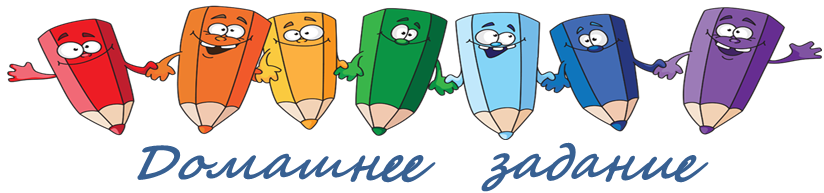 для детей подготовительной группы по теме «Весна пришла!»1. Игра «Вопрос - ответ»Что такое весна? (Время года.) После какого времени года наступает весна? Какое время года наступает после весны? Назовите первый месяц весны.Назовите второй месяц весны.Назовите третий месяц весны.Назовите месяцы весны по порядку. Назовите весенние приметы.Почему весной вся природа оживает?2. Игра «Скажи наоборот»Весна ранняя – весна поздняя.Ручей широкий – ручеек – узкий.Дождь сильный – дождик слабый.Трава густая – травка редкая.Сосулька длинная – сосулька короткая.Древо высокое – деревце низкое.Ветка толстая - веточка тонкая.Снег мягкий – лед твердый.Лужа глубокая – лужица мелкая.3.	Игра «Скажи - какой (какое, какая)?»- Весной солнце (какое?) - яркое, тёплое, лучистое, ласковое...Небо - синее, чистое, голубое, лазурное...Снег - рыхлый, тёмный, грязный...Ручей - быстрый, звонкий...Трава - зелёная, нежная, мягкая...4. Игра «Чего весной много?»- Один ручеёк, а весной много (чего?)  Весной много ручейков.- Одна птица - а весной много птиц.- Один подснежник - а весной много подснежников. - Одна проталина - а весной много проталин. - Один скворец - а весной много скворцов. - Одно дерево - много деревьев…5. Выучить стихотворение «Весна» И. ТокмаковаК нам весна шагаетБыстрыми шагами,И сугробы таютПод её ногами.Чёрные проталиныНа полях видны.Верно, очень тёплыеНоги у весны.6. Назови приметы весны. Раскрась картинку.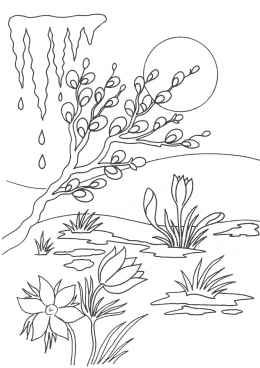 